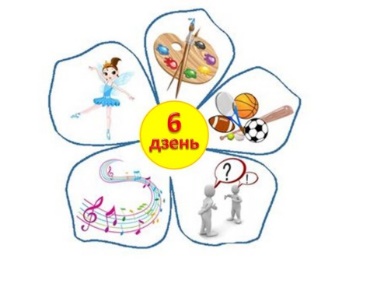 Намеснік дырэктара                                                                      Т.А.ДзядзюльЧас работы, месца правядзенняНазва мерапрыемства,  формаКатэгорыяўдзельнікаўАдказныСпартыўна-масавая і фізкультурна-аздараўленчая работаСпартыўна-масавая і фізкультурна-аздараўленчая работаСпартыўна-масавая і фізкультурна-аздараўленчая работаСпартыўна-масавая і фізкультурна-аздараўленчая работа11.00-12.0012.00-13.00“Міншчына спартыўная. Восень”:рухомыя гульні “Будзь спартыўным і здаровым!”рухомыя гульні “Выбірай спорт, выбірай здароўе!”1-4 кл.5-10 кл.Сліж А.А.,настаўнік фізічнай культуры16.00-18.0018.00-20.00Работа спартыўнай залы (пляцоўкі):гуляем у баскетбол “Аранжавы мяч”гуляем у баскетбол “Аранжавы мяч”5-7 кл.8-11 кл.Сліж А.А.,настаўнік фізічнай культуры Выхаванне здаровага ладу жыццяВыхаванне здаровага ладу жыццяВыхаванне здаровага ладу жыццяВыхаванне здаровага ладу жыцця10.00-11.00, кабінет № 4Гульня-падарожжа “Я здароўе зберагу!”1-4 кл.Мацісовіч Д.І., класны кіраўнік 1 кл.10.00-11.00, кабінет № 10Гульня-роздум “Вітаміны: добрыя альбо дрэнныя”5-7 кл.Качынская Т.К., класны кіраўнік 5 кл. 10.00-11.00, кабінет № 11Віктарына “Сем цудаў Беларусі”8-10 кл.Сівец А.В., класны кіраўнік 8 кл.11.00-12.00, кабінет № 5Флэшмоб “Я выбіраю спорт як альтэрнатыву шкодным звычкам” (ГА “БРПА”, “БРСМ”)5-10 кл.Лукша В.І.., педагог-арганізатарСацыяльна-педагагічная і псіхалагічная службаСацыяльна-педагагічная і псіхалагічная службаСацыяльна-педагагічная і псіхалагічная службаСацыяльна-педагагічная і псіхалагічная службакабінет СППС 11.00-12.00, 12.00-13.00Кансультацыя для бацькоў:“Здаровы лад жыцця фарміруецца ў сям’і” “Як з карысцю правесці час”Сарока В.У., педагог сацыяльны Кучук А.В., педагог-псіхолаг13.00-15.00 Сацыяльна-значная акцыя “Бяспека ў кожны дом”Спецыялісты СППС, класныя кіраўнікіКамп’ютарны класКамп’ютарны класКамп’ютарны класКамп’ютарны клас12.00-13.0013.00-14.00Развіваючыя камп’ютарныя гульні:“Магічны квадрат”, “Анаграма”;“Словы з слова”, “Лабірынт”1-4 кл.5-10 кл.Мацісовіч Д.І.,класны кіраўнік 2 кл.Качула А.М., класны кіраўнік 4 кл.Прафарыентацыйная работаПрафарыентацыйная работаПрафарыентацыйная работаПрафарыентацыйная работа13.00-15.00Праходжанне прафесійнай падрыхтоўкі на базе ДУА “Валожынскі сельскагаспадарчы прафесійны ліцэй” 11 кл.Кучук А.В.,класны кіраўнік 11 кл.